DECLARACIÓN JURADADATOS DEL REPRESENTANTE LEGAL:APELLIDO Y NOMBRE: TIPO Y NÚMERO DE DOCUMENTO: NOMBRE DE LA ORGANIZACIÓN: EN  MI  CARÁCTER  DE  REPRESENTANTE  LEGAL  DE  LA  ORGANIZACIÓN  MENCIONADA, DECLARO BAJO JURAMENTO LA SIGUIENTE INFORMACIÓN:POSEE JUICIOS CONTRA EL ESTADO NACIONAL Y/O PROVINCIAL:Marcar con una “X”:Sí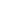 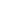 NoPOSEE  SUBSIDIOS  OTORGADOS  POR  EL  GOBIERNO  NACIONAL:Sí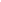 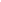 No             En caso de responder afirmativamente, informe el motivo de dicho subsidio y el órgano que lo otorga:………………………………………………………………………………………………………………………………………………………………………………………………………………………………………… DECLARO bajo juramento que todos los datos y manifestaciones efectuadas corresponden a quien suscribe y a la organización que represento, siendo exactos y verdaderos y que he confeccionado esta declaración sin omitirlos ni falsearlos.La  falsedad  de  cualquiera  de  los  datos  consignados  en  esta declaración jurada, tendrán  las consecuencias administrativas, civiles y/o penales correspondientes.FECHA: FIRMA:ACLARACIÓN: